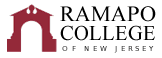 Visual Arts: Drawing & Painting with Art TherapyRecommended Graduation Plan (Fall 2024)The recommended graduation plan is designed to provide a blueprint for students to complete their degrees on time. Students must meet with their Academic Advisor to develop a more individualized plan to complete their degree. NOTE: This recommended Graduation Plan is applicable to students admitted into the major during the 2024-2025 academic year. NOTE: CRWT and MATH courses are determined by placement testing and should be taken following the sequence above. Total Credits Required: 128 credits	GPA: 2.0General Education courses can be done in any order with the exception of INTD 101, CRWT and MATH. Those three general education courses will need to be done first. First Year Seminar is taken in the first semester. Failure to complete CRWT and MATH will result in a hold when the student hits 64 credits. The following general education courses can be done in any order. For more info on these courses, please visit the General Education program requirements website in the College Catalog:Social Science Inquiry (SOSC 110) [+W]Scientific Reasoning Historical Perspectives (ARHT 245-Masterpieces of Western Civ) [+W]Studies in the Arts & Humanities (CRWT 102 is a prerequisite to this course) [+W]Global Awareness (ARHT 204-Introduction to Global Art Traditions (Spring only))[+W]Distribution Category (Must be outside of CA)Distribution Category+W: Students transferring in with 48 or more credits are waived from these general education requirements. Note: Three writing intensive courses are required in the major and/or school core (examples are marked by WI designation in the plan above).*These courses are major requirements that will double count for the GenEd, BUT only two courses in the major are allowed to double count. If you have already double counted two courses in the major for the GenEd category, you will NEED to select another course for the GenEd. School of Contemporary ArtsCRWT PlacementMath PlacementCRWT 101 to CRWT 102MATH 021/022 to MATH 104-121CRWT 101S to CRWT 102SFirst YearFirst YearFirst YearFirst YearFirst YearFirst YearFall SemesterHRSSpring SemesterHRSGen Ed: INTD 101 - First Year Seminar4General Education Requirement4Gen Ed: CRWT 102 - Critical Reading & Writing 4Gen Ed/AT: (QR) Quantitative Reasoning Math 108 - Elementary Prob and Stats (required)4General Education Requirement4AT: PSYC 101-Introduction to Psychology4Major: ARTS 101-Fundamentals of Drawing4Major: ARTS 201-Basic Painting 4Career Pathways: PATH CA1 – Career Pathways Module 1Degree
Rqmt.Total:16Total:16Second YearSecond YearSecond YearSecond YearSecond YearSecond YearFall SemesterHRSSpring SemesterHRSGeneral Education Requirement4Gen Ed/Major: (GA) ARHT 204-Introduction to Global Art Traditions 4Major: ARTS 202 Basic Sculpture4Major: ARTS 211 or ARTS 2074Gen Ed/Major: (HP) ARHT 245-Masterpieces in Western Civ. 4Gen Ed: Values and EthicsArts 219 - Art and Interaction (recommended)*4AT: PSYC- 241 Developmental Psychology4Major: ARTS 210-Life Drawing (Spring only)4Career Pathways: PATH CA2 – Career Pathways Module 2Degree
Rqmt.Career Pathways: PATH CA3 – Career Pathways Module 3Degree
Rqmt.Total:16Total:16Third YearThird YearThird YearThird YearThird YearThird YearFall SemesterHRSSpring SemesterHRSMajor: Upper Level Drawing and Painting concentration elective (1 of 3) 4 Major: Upper Level Drawing and Painting concentration elective (2 of 3)  4General Education Requirement4Major: ARHT 300 Level-WI4Major/AT: ARTS 331-Art as Therapy (counts as Arts Upper Level Elective) 4AT: PSYC 303-Data Analysis 4AT: PSYC 242-Statistics4AT: PSYC 304-Research Methods4Total:16Total:16Fourth YearFourth YearFourth YearFourth YearFourth YearFourth YearFall SemesterHRSSpring SemesterHRSMajor: CNTP 388-Co-op/Internship Contemporary Arts or Service Learning4Major:ARTS 408-Senior Thesis Exhibition (spring only) WI4 Major: Upper Level Drawing and Painting concentration (3 of 3)  4School Core: CA Upper Level Interdisciplinary Course –WI4AT: PSYC 314-Abnormal Psychology4Free Elective: Recommend ARTS 214 Ceramics4Free Elective (minor, certificate, or second major requirement)4Free Elective (minor, certificate, or second major requirement)4Total:16Total:16